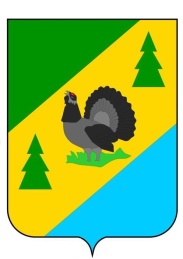 РОССИЙСКАЯ ФЕДЕРАЦИЯИРКУТСКАЯ ОБЛАСТЬАЛЗАМАЙСКОЕ МУНИЦИПАЛЬНОЕ ОБРАЗОВАНИЕАДМИНИСТРАЦИЯПОСТАНОВЛЕНИЕ № 71г. Алзамайот 12 мая 2022 г. В соответствии с Федеральным законом от 7 декабря 2011 года № 416-ФЗ            «О водоснабжении и водоотведении», постановлением Правительства Российской Федерации от 13 мая 2013 года № 406 «О государственном регулировании тарифов в сфере водоснабжения и водоотведения»,  приказом Федеральной службы по тарифам от 27 декабря 2013 года № 1746-э «Об утверждении Методических указаний по расчету регулируемых тарифов в сфере водоснабжения и водоотведения», Законом Иркутской области от 6 ноября 2012 года № 114-ОЗ «О наделении органов местного самоуправления отдельными областными государственными полномочиями в сфере водоснабжения и водоотведения», руководствуясь статьями 6, 47 Устава Алзамайского муниципального образования, администрация Алзамайского муниципального образованияПОСТАНОВЛЯЕТ:Установить тарифы за подключение (технологическое присоединение) к централизованной системе холодного водоснабжения объекта капитального строительства МКУ «Управление капитального строительства Нижнеудинского района» (Детский сад в г. Алзамай Нижнеудинского района Иркутской области) согласно приложению.Постановление подлежит официальному опубликованию в газете «Вестник Алзамайского муниципального образования» и размещению на официальном сайте администрации Алзамайского муниципального образования в сети «Интернет».Глава Алзамайскогомуниципального образования                                                                          А.В. ЛебедевТАРИФЫНА ПОДКЛЮЧЕНИЕ (ТЕХНОЛОГИЧЕСКОЕ ПРИСОЕДИНЕНИЕ) К ЦЕНТРАЛИЗОВАННОЙ СИСТЕМЕ ХОЛОДНОГО ВОДОСНАБЖЕНИЯ ОБЪЕКТА КАПИТАЛЬНОГО СТРОИТЕЛЬСТВА МКУ «УПРАВЛЕНИЕ КАПИТАЛЬНОГО СТРОИТЕЛЬСТВА НИЖНЕУДИНСКОГО РАЙОНА» (ДЕТСКИЙ САД В                   Г. АЛЗАМАЙ НИЖНЕУДИНСКОГО РАЙОНА ИРКУТСКОЙ ОБЛАСТИ)Начальник отдела по жилищным,архитектурно-строительным вопросами оказанию услуг ЖКХ администрацииАлзамайского муниципального образования                                                 Л.П. ФилатоваОб установлении тарифов на подключение (технологическое присоединение) к централизованной системе холодного водоснабжения объекта капитального строительства МКУ «Управление капитального строительства Нижнеудинского района» (Детский сад в г. Алзамай Нижнеудинского района Иркутской области)Приложениек постановлению администрации Алзамайского муниципального образования от 12.05.2022 г. № 71 Наименование ставкиЕдиница измеренияПериод действияПериод действияПериод действияНаименование ставкиЕдиница измеренияс 01.01.2022 по 31.12.2022с 01.01.2023 по 31.12.2023с 01.01.2024 по 31.12.2024ставка тарифа на подключаемую нагрузкутыс. руб./куб.м. в сутки (с учетом НДС)369,7384,5399,9ставка тарифа за протяженность водопроводной сетитыс. руб./км (с учетом НДС)7 323,27 616,17 920,7